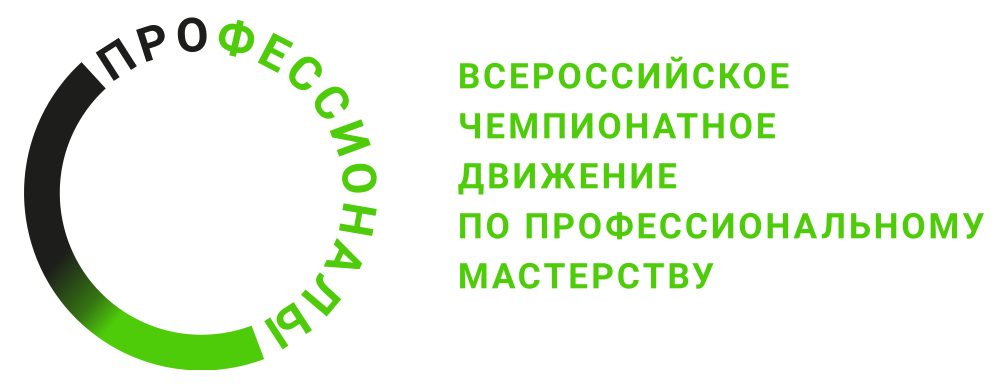 Инструкция по охране трудакомпетенция «Окраска автомобиля» ЮНИОРЫ Регионального чемпионата по профессиональному мастерству «Профессионалы» в 2024г.______________2024г.Содержание1. Область применения1.1 Настоящие правила разработаны на основе типовой инструкции по охране труда с учетом требований законодательных и иных нормативных правовых актов, содержащих государственные требования охраны труда, правил по охране труда и предназначена для конкурсантов Чемпионата по профессиональному мастерству «Профессионалы» в 2023 г.1.2 Выполнение требований настоящих правил обязательны для всех конкурсантов Чемпионата по профессиональному мастерству «Профессионалы» в 2023 г. (далее Финал) компетенции «Окраска автомобиля». 2. Нормативные ссылки2.1 Правила разработаны на основании следующих документов и источников:2.1.1 Трудовой кодекс Российской Федерации от 30.12.2001 № 197-ФЗ.2.1.2 МИНИСТЕРСТВО ТРУДА И СОЦИАЛЬНОЙ ЗАЩИТЫ РОССИЙСКОЙ ФЕДЕРАЦИИ. Приказ от 2 декабря 2020 г. N 849н «Об утверждении правил по охране труда при выполнении окрасочных работ».3. Общие требования охраны труда3.1 К выполнению конкурсного задания по компетенции «Окраска автомобиля» допускаются конкурсанты Чемпионата, прошедшие медицинский осмотр, вводный инструктаж по охране труда, инструктаж на рабочем месте, обучение и проверку знаний требований охраны труда, имеющие справку об обучении (или работе) в образовательной организации (или на производстве) по профессии «Мастер по ремонту и обслуживанию автомобилей», профессиональные навыки по окрасочным работам на автомобиле и имеющие необходимые навыки по эксплуатации инструмента, приспособлений и оборудования.3.2 Конкурсант Чемпионата обязан:3.2.1 Выполнять только ту работу, которая определена его ролью на Финале.3.2.2 Правильно применять средства индивидуальной и коллективной защиты.3.3.3 Соблюдать требования охраны труда.3.3.4 Немедленно извещать экспертов о любой ситуации, угрожающей жизни и здоровью конкурсантов Чемпионата, о каждом несчастном случае, происшедшем на Финале, или об ухудшении состояния своего здоровья, в том числе о проявлении признаков острого профессионального заболевания (отравления).3.3.5 Применять безопасные методы и приёмы выполнения работ и оказания первой помощи, инструктаж по охране труда.3.3 При выполнении работ на конкурсанта Чемпионата возможны воздействия следующих опасных и вредных производственных факторов:- поражение электрическим током;- повышенная загазованность воздуха рабочей зоны, наличие в воздухе рабочей зоны вредных аэрозолей;- повышенная или пониженная температура воздуха рабочей зоны;- повышенная температура обрабатываемого материала, изделий, наружной поверхности оборудования и внутренней поверхности замкнутых пространств, расплавленный металл;- ультрафиолетовое и инфракрасное излучение;- повышенная яркость света при осуществлении процесса сварки;- повышенные уровни шума и вибрации на рабочих местах;- физические и нервно-психические перегрузки;- падающие предметы (элементы оборудования) и инструмент.3.4 Все конкурсанты Чемпионата (эксперты и конкурсанты) должны находиться на площадке в спецодежде, спецобуви и применять средства индивидуальной защиты:3.5 Конкурсантам Чемпионата необходимо знать и соблюдать требования по охране труда, пожарной безопасности, производственной санитарии.3.6 При выполнении электросварочных работ конкурсантами Чемпионата должны выполняться требования пожарной безопасности. 3.7. Конкурсные работы должны проводиться в соответствии с технической документацией задания Чемпионата.3.8. При выполнении конкурсного задания конкурсант должен знать: Знаки безопасности, используемые на рабочем месте, для обозначения присутствующих опасностей:- F 04 Огнетушитель                                                  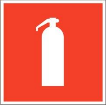 -  E 22 Указатель выхода                                         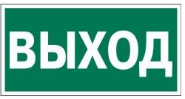 - E 23 Указатель запасного выхода                        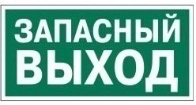 - EC 01 Аптечка первой медицинской помощи       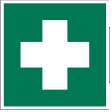 - P 01 Запрещается курить                                         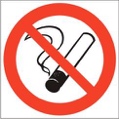 В помещении комнаты экспертов, а также на площадке находится аптечка первой помощи, укомплектованная изделиями медицинского назначения, ее необходимо использовать для оказания первой помощи, самопомощи в случаях получения травмы.3.9. Конкурсанты обязаны соблюдать действующие на Финале правила внутреннего распорядка и графики работы, которыми предусматриваются: время начала и окончания работы, перерывы для отдыха и питания и другие вопросы использования времени Чемпионата. 3.10. В случаях травмирования или недомогания необходимо прекратить работу, известить об этом экспертов и обратиться в медицинское учреждение.3.11. Лица, не соблюдающие настоящие Правила, привлекаются к ответственности согласно действующему законодательству.4. Требования охраны труда перед началом работы4.1 Перед началом выполнения работ конкурсант обязан:В день до начала соревнования все конкурсанты должны ознакомиться с инструкцией по технике безопасности, с планами эвакуации при возникновении пожара, местами расположения санитарно-бытовых помещений, медицинскими кабинетами, питьевой воды, подготовить рабочее место в соответствии с техническим описанием компетенции.Проверить специальную одежду, обувь и др. средства индивидуальной защиты. Одеть необходимые средства защиты для выполнения подготовки рабочих мест, инструмента и оборудования.По окончании ознакомительного периода, конкурсанты подтверждают свое ознакомление со всеми процессами, подписав лист прохождения инструктажа по работе на оборудовании по форме, определенной Оргкомитетом. 4.2 Конкурсант не должны приступать к работе при следующих нарушениях требований безопасности:Инструмент и оборудование, не разрешенное к самостоятельному использованию, к выполнению конкурсных заданий подготавливает уполномоченный эксперт. Для возрастной категории 14–16  лет при выдаче электрических машин и инструмента ответственное лицо в присутствии конкурсанта обязательно осматривает, проверяет исправность изоляции и работу на холостом ходу, проверяет затяжку винтов, болтов и гаек, крепящих узлы и детали, состояние проводов, целость изоляции, отсутствие изломов жил, исправность заземления, проверяет надежность крепления деталей на поворотном столе. Конкурсанты могут принимать посильное участие в подготовке под непосредственным руководством и в присутствии эксперта.Конкурсанту запрещается приступать к выполнению конкурсного задания при обнаружении неисправности инструмента или оборудования. О замеченных недостатках и неисправностях немедленно сообщить эксперту и до устранения неполадок к конкурсному заданию не приступать.4.3 Конкурсанту запрещается приступать к выполнению конкурсного задания при обнаружении неисправности инструмента или оборудования. О замеченных недостатках и неисправностях нужно немедленно сообщить техническому эксперту и до устранения неполадок к конкурсному заданию не приступать.5. Требования охраны труда во время работы5.1 При выполнении конкурсных заданий конкурсанту необходимо соблюдать требования безопасности при использовании инструмента и оборудования.5.2 5.3 При неисправности инструмента и оборудования – прекратить выполнение конкурсного задания и сообщить об этом эксперту, а в его отсутствие заместителю главного эксперта.6. Требования охраны в аварийных ситуациях6.1 При возникновении аварий и ситуаций, которые могут привести к авариям и несчастным случаям, необходимо:6.1.1 Немедленно прекратить работы и известить главного эксперта.6.1.2 Под руководством технического эксперта оперативно принять меры по устранению причин аварий или ситуаций, которые могут привести к авариям или несчастным случаям.6.2 При обнаружении в процессе работы загораний необходимо:При возникновении пожара необходимо немедленно оповестить главного эксперта. При последующем развитии событий следует руководствоваться указаниями Главного эксперта или должностного лица, заменяющего его. Приложить усилия для исключения состояния страха и паники.При обнаружении очага возгорания на конкурсной площадке необходимо немедленно оповестить главного эксперта и покинуть опасную зону.При возгорании одежды попытаться сбросить ее. Если это сделать не удается, упасть на пол и, перекатываясь, сбить пламя; необходимо накрыть горящую одежду куском плотной ткани, облиться водой, запрещается бежать – бег только усилит интенсивность горения.В загоревшемся помещении не следует дожидаться, пока приблизится пламя. Основная опасность пожара для человека – дым. При наступлении признаков удушья лечь на пол и как можно быстрее ползти в сторону эвакуационного выхода.6.3 При несчастном случае необходимо оказать пострадавшему первую помощь, при необходимости вызвать скорую медицинскую помощь по телефону 103 или 112 и сообщить о происшествии главному эксперту. 6.5 В случае возникновения пожара:6.5.1 Оповестить всех конкурсантов Чемпионата, находящихся в производственном помещении. 6.5.2 Принять меры к вызову на место пожара непосредственного руководителя или других должностных лиц.6.6. При обнаружении взрывоопасного или подозрительного предмета нельзя подходить к нему близко, необходимо предупредить о возможной опасности главного эксперта или других должностных лиц.7. Требования охраны труда по окончании работы7.1 После окончания работ каждый конкурсант обязан:Отключить электрические приборы, оборудование, инструмент и устройства от источника питания.Привести в порядок рабочее место эксперта и проверить рабочие места конкурсантов. Сообщить техническому эксперту о выявленных во время выполнения конкурсных заданий неполадках и неисправностях оборудования, и других факторах, влияющих на безопасность труда.Наименование инструмента/ оборудованияТребования безопасностиПоворотный столУбедиться в надежной фиксацией детали;При изменении положения убедиться в надежном фиксировании деталей запорного механизма.Прекратить эксплуатацию стола при видимой деформации и неработающих фиксирующих замков.Ставить и снимать, перемещать тяжелые и габаритные детали только с привлечением дополнительной помощи.Заземлять столы при нанесении ЛКМ в покрасочной камере.Эксцентриковые и полировальные электрические машинкиВключить инструмент только в розетку с указанием вольтажа и контуром заземленияПри замене оснастки на машинке обязательно отключить от эл.сети.Применять инструмент только по назначению.Ставить машинку на стол во время работы только после полной остановки мотораБыть внимательным при обработки острых кромок деталей.Не разбирать и не лазить острыми предметами в технологические отверстия оборудования во время чистки При отказе оборудования, эксплуатацию прекратить и выключить из эл.сетиНе пытаться самостоятельно отремонтировать оборудование.	Не пытаться самостоятельно производить чистку оборудования .Окрасочный и обдувочный пистолетРазъединять и соединять шланги только после прекращения подачи воздуха.Отделять воздушный шланг от краскопульта только двумя руками крепко фиксируя инструментНе допускать направление воздушного потока ЛКМ на человека.Проверять факел и качество распыления, только в специальном месте.Разбирать для очистки и ремонта, только при отключенном шланге подачи воздуха.Менять емкости с ЛКМ при отключенном шланге подачи воздуха.Использовать оборудование только по назначению.Ставить ручное окрасочное оборудование в спец. Кредлы. Не завышать подачу давления воздуха на оборудования больше, чем предписано инструкцией по применению.Шланги подачи воздуха стараться не перегибать в местах соединения с оборудованием.Резьбовые соединения на пистолете проверять спец.гаечным ключом.Не производить самостоятельную чистку окрасочного пистолета.Аппарат пылеудаляющийНе перегибать всасывающий шланг.Включить аппарат только в розетку с указанием вольтажа и контуром заземленияОбращать внимание на наличие посторонних шумов. Перед продолжительной работы проверять мощность всасывания и наполняемость пылесборного мешка.Чистка пылесоса только по специальной инструкции для данного вида оборудования. Не завышать подачу давления воздуха на оборудования больше, чем предписано инструкцией по применению.Не производить самостоятельную разборку для очистки и ремонта пылеудаляющего аппарата.Инфракрасная сушка Запрещаются манипуляции с установкой и ламповыми панелями при включенных лампах.Включить установку только в розетку с указанием вольтажа и контуром заземления. Перед выполнением работ читать инструкцию по эксплуатации. При выполнении работ одевать защитные очки, предохраняющие глаза от светового излучения.Категорически запрещается прикасаться к нагревательным элементам руками во время работы установки, а также оставлять вкл. без присмотра. Не оставлять посторонние предметы на нагреваемой поверхности. Перемещать сушку только с привлечением дополнительной помощи.Мойка для краскопультов Не производить самостоятельную чистку окрасочного пистолета.Окрасочно-сушильное оборудованиеВыполнять окрасочные работы в защитном комбинезоне и с системой защиты органов дыхания. При отключении вентиляционных установок прекратить выполнение работ и покинуть ОСК.  О пролитых на поверхность пола ЛКМ следует немедленно уведомить экспертов. Шланги подачи воздуха стараться не перегибать в местах соединения с оборудованием.Ставить ручное окрасочное оборудование в спец. Кредлы. Категорически запрещается проверять факел и качество распыления на стенах ОСК.Запрещается выполнение окрасочных работ с открытыми входными дверями ОСК. Лайт-боксИспользовать оборудование только по назначению.Включить аппарат только в розетку с указанием вольтажа и контуром заземления. Запрещаются манипуляции с установкой и ламповыми панелями при включенных лампах.При возникновении искрения или задымления немедленно прекратить работы и вызвать специалиста. При отказе оборудования или одного из его режимов не пытаться самому проводить ремонтные работы. Категорически запрещается прикасаться к лампам руками во время работы лайт-бокса, а также оставлять вкл. без присмотра. 